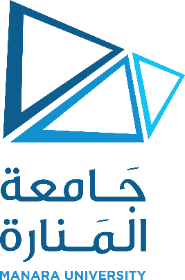      توصيف مقرر دراسي                                                                                                                                                                                      عميد كلية الصيدلة                                                                                                                                                              د. كنده درويشقسم: قسم: كلية:االصيدلةكلية:االصيدلةكلية:االصيدلةCPPH104رمز المقرر الاعلام والتسويق الصيدلانيالاعلام والتسويق الصيدلانياسم المقررلا يوجدالمتطلب السابق عملي:نظري:2الساعات المعتمدة:2التوصيفالتوصيفيهدف المقرر الى:-1 التعرف على العناصر النموذجية في دراسات الجدوى الخاصة بإنشاء الصيدلية-2 التعرف على العملية التنظيمية لمهنة الصيدلة في سورية-3 فهم عملية الإدارة المالية للصيدلية4-التعرف على أساسيات الإعلام والتسويق الصيدلانييهدف المقرر الى:-1 التعرف على العناصر النموذجية في دراسات الجدوى الخاصة بإنشاء الصيدلية-2 التعرف على العملية التنظيمية لمهنة الصيدلة في سورية-3 فهم عملية الإدارة المالية للصيدلية4-التعرف على أساسيات الإعلام والتسويق الصيدلانيالمحتوىالمحتوىالمراجعText books: Kotler P., Armstrong G., “Principles of Marketing”, Prentice Hall, 16th Edition, 20152.Pharmacy Business Management ,Steven B Kayne, pharmaceutical Press,2005, Britain ,I